Код СМО,
пункты выдачи полисовНаименование СМОФактический адресЮридический адресРуководитель СМОТелефон, факс, адрес электронной почтыЛицензия (номер, дата выдачи,
дата окончания)4
пункты выдачи полисовСМК "АСТРАМЕД-МС"(АО) 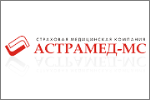 620014
Свердловская область,
г. Екатеринбург, 
ул. 8 Марта,37620073, Свердловская обл.,
г. Екатеринбург, ул. Крестинского, 46А, оф. 303Шандалов 
Георгий
Андреевич"Горячая" линия:
8-800-250-79-44
Тел.: (343) 380-53-96,
Факс: (343) 385-90-16
Эл.почта: 
info@astramed-ms.ruОС № 1372-01, 13.10.2015, 31.12.299913
пункты выдачи полисовООО СМК "Урал-Рецепт М" 
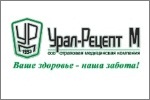 620075
Свердловская обл.,
г. Екатеринбург,
ул. Карла Либкнехта, 22, оф. 302620075,
Свердловская обл.,
г. Екатеринбург,
ул. Карла Либкнехта, 22, оф. 302Щербаков
Денис Игоревич"Горячая" линия:
8-800-201-75-39
Тел.: (343) 286-80-80,
    Факс: (343) 286-80-80,
Эл.почта:
mail@u-rm.ruОС № 1457-01, 21.12.2015, 31.12.299963
пункты выдачи полисовЕкатеринбургский филиал АО "Страховая компания "СОГАЗ-Мед" 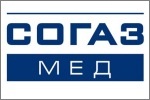 620100
Свердловская обл.,
г. Екатеринбург,
ул. Куйбышева, 95107045,
г. Москва, пер. Уланский, 26, оф. 3.01Старшинов Сергей Борисович"Горячая" линия:
8-800-100-07-02,
Тел.: (343) 317-88-58,
Факс:(343) 317-88-58,
Эл.почта:
Starshinov.sergey@sogaz-med.ruОС № 3230-01, 28.02.2019, 31.12.299970
пункты выдачи полисовФилиал ООО "СК"Ингосстрах-М" в г. Екатеринбурге
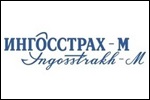 620142,
Свердловская область, г. Екатеринбург, ул. 8 Марта, 51117997,
г. Москва, ул.Пятницкая, д. 12, стр. 2Вагина
Наталья
Викторовна"Горячая" линия:
(343) 311-15-99
Тел.: (343) 311-15-99,
Факс:(343) 311-15-99
Эл.почта:
Natalya.Vagina@ingos.ruОС № 3837-01, 09/09/2019, 31.12.2999